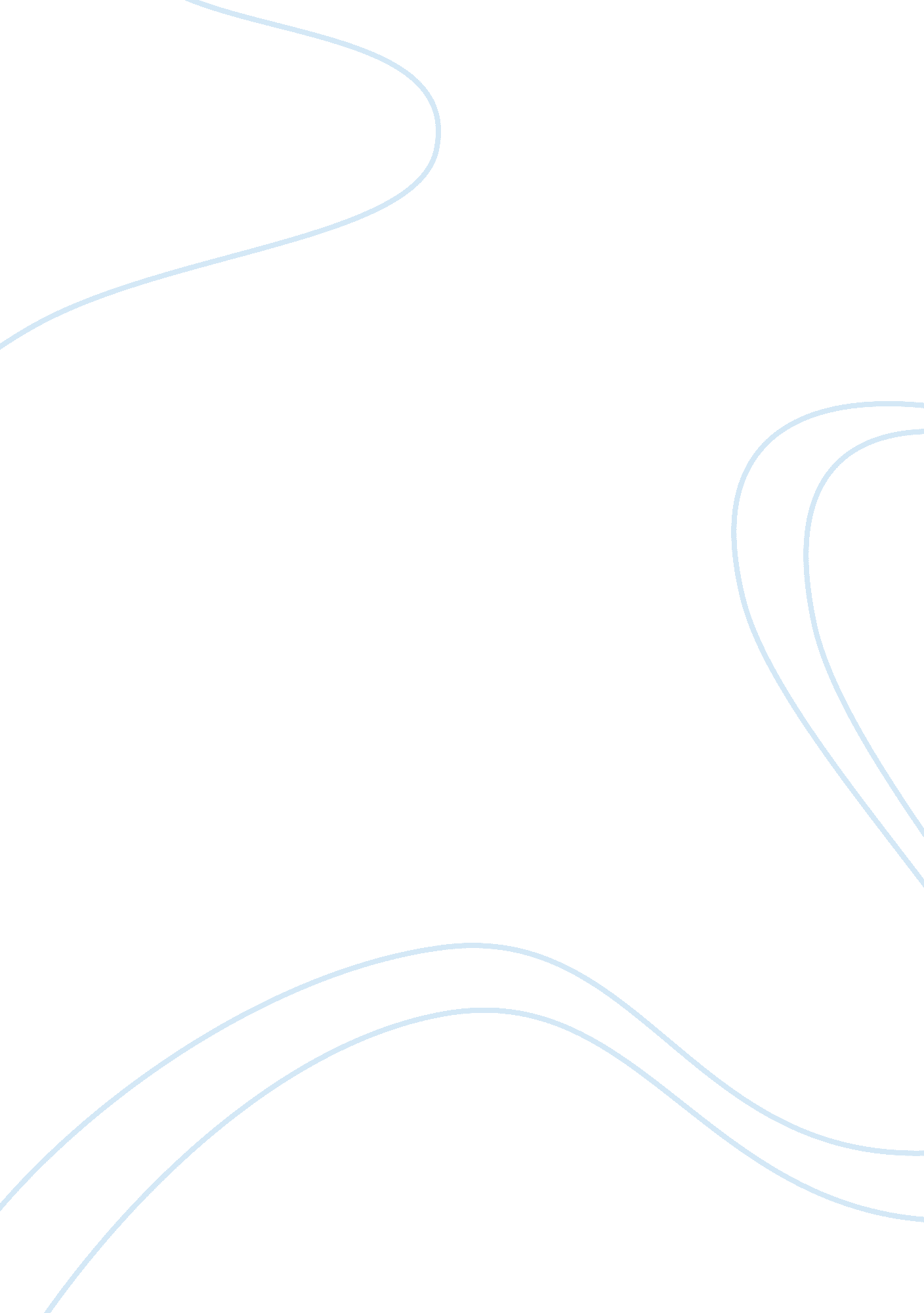 Peoples faith, hope and trust in obamaPolitics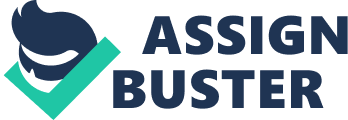 The paper " Peoples Faith, Hope, and Trust in Obama" is a delightful example of an assignment on politics. Barack Obama is America’s 44th President and the first African-American to sit in the Oval Office. The fact that he has a diverse background brings in the much-touted expectations on the part of the people who have instilled a new faith and trust within this leader. He has yet to show his mettle but whatever he has said to date, must be manifested through his actions. People have pinned their faith, hope and all the trust that they could gather on the personality of Obama. Now he has to deliver. It must be understood here that these hopes and trust that they have put upon him are realistic and very much expected, more so after what they have seen of George W Bush and his 8-year rule. The people have suffered due to the cruel policies of the former president and now they want a change. Instead, the change was the keyword of Obama’s Presidential Campaign. Now whatever he will do during his reign will only document what he has spoken for so many months now. Thus whatever good he does to this world and more particularly the American populace is very much expected, realistic and not over the top. The need is to deliver and put action into words. The practicality basis must stem from the top, i. e. from Obama’s personality alone. All said and done, the people, no matter where they belong from, have trusted Obama and his vision and Obama must make sure that the world becomes a better place when he finally leaves the Oval Office either 4 years or 8 years down the lane. 